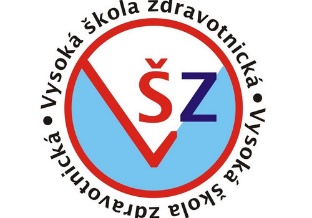 PRAKTICKÝ LIST STUDENTAPředmět: Profesionální komunikace a prevence násilíJméno: List číslo: 6-------------------------------------------------------------------------------------- Zde odkaz na hru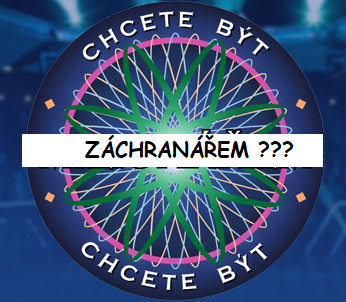 https://www.wikiskripta.eu/w/Fyziologick%C3%A9_funkcehttps://www.wikiskripta.eu/w/Sledov%C3%A1n%C3%AD_fyziologick%C3%BDch_funkc%C3%ADhttp://new.propedeutika.cz/?p=213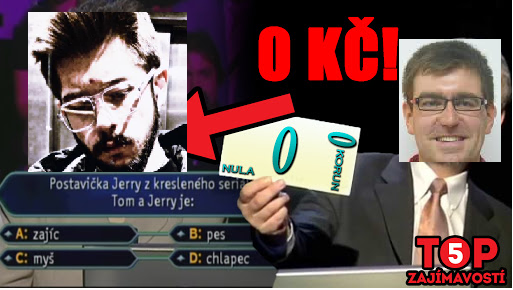 